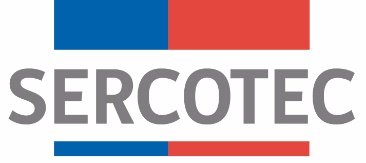 AMPLIACIÓN DE PLAZO DE POSTULACIÓN N°2BASES DE CONVOCATORIA: PROGRAMA ESPECIAL PARASUPLEMENTEROSREACTIVATE SUPLEMENTEROSRegión Metropolitana29 de octubre de 2021Por el presente acto SERCOTEC, viene en modificar el siguiente punto de las bases de postulación de proyectos para el programa REACTIVATE SUPLEMENTEROS.Se amplía el plazo de presentación de postulaciones en el siguiente sentido: Dice:Punto 3.1. Plazos de postulaciónLos/as interesados/as podrán iniciar y enviar su postulación a contar de las 16:00 horas del día 14 de octubre de 2021, hasta las 15:00 horas del día 29 de octubre de 2021.Debería decir:Punto 3.1. Plazos de postulaciónLos/as interesados/as podrán iniciar y enviar su postulación a contar de las 16:00 horas del día 14 de octubre de 2021, hasta las 15:00 horas del día 03 de noviembre de 2021.